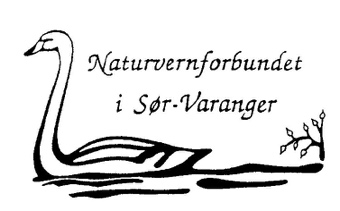  Protokoll fra årsmøte 2022 Møtested: Tivoli North Kirkenes, Pasvikveien 2, samt digital deltakelse via Zoom.
Dato: Torsdag 24. februar 2022
Tid: kl 18.00
Innledning av leder i Norges Naturvernforbund Truls Gulowsen (via video)
Truls holdt en innledning  blant annet påvirket av den dagsaktuelle situasjonen i Europa, og han var tilhører på en del av møtet videre.
Utdeling miljøvernprisen (Miljøfondsstyret) Prestøya Ve og Vel ble tildelt Miljøvernprisen for 2021, her er del av begrunnelsen:«Som uredde talspersoner for nærmiljø, bomiljø og nær natur har «Prestøya ve og vel» tatt ansvar og protestert mot industribygging og utfylling av Prestebukta. Det ville ha bygd ned et stort område med bynær strandlinje med fortsatt leveområde for verneverdig fugleliv og flora. Aksjonen har vært godt planlagt og gjennomført, har bygget på et bredt engasjement og dialog, og har vunnet frem».Prisen ble markert med overrekkelse av plakett og diplom, og en sum på kr 5.000,-. Leder for velforeningen Ida Elise Hartviksen, og Maria Alexeeva var tilstede for å motta prisen. 
Årsmøte Naturvernforbundet i Sør-Varanger 10 medlemmer deltok, samt 1 gjestValg av møteleder, referent og protokollunderskrivere
Gunnar Reinholdtsen ble valgt som møteleder,  Solveig Steinmo som referent, og Kristin S. Aleksandersen og Torill Eriksen til å underskrive protokollen.
Godkjenning av innkalling og dagsorden
Innkalling og dagsorden ble godkjent. 
Behandle årsmelding med lokalt handlingsprogram 
Årsmelding og lokalt handlingsprogram ble vedtatt.
Behandling av regnskap og budsjett
Regnskap for 2021 ble vedtatt. Det fremlagte budsjettforslaget for 2022 ble  vedtatt med en endring; en ekstra utgiftspost på 15.000kr ble lagt til for aktiviteter, gjerne med fokus rettet mot ungdom. Dette med bakgrunn i lagets solide økonomi og målsetting om et sterkere miljøengasjement hos barn, ungdom og voksne. 
Behandling av innkomne saker fra styret og fra medlemmeneForslag fra styret til saker til årsmøtet i Naturvernforbundet i Finnmark, utsendt i forkant av årsmøtet:Et samarbeidende og demokratisk fylkeslag. VedtattSupplerende vedtekter for Naturvernforbundet i Finnmark. VedtattStøtte til kampen mot dumping av gruveslam i Bøkfjorden. Vedtatt
6. Valg
Det ble gjennomført valg til de ledige posisjoner slik at styret når har følgende sammensetning:Leder		 Trond Gaasland  		1 år gjenvalgt
Styremedlem	 Gunnar Reinholdtsen 	Ikke på valg, 1 år igjen 
Styremedlem	 Solveig Steinmo 		Ikke på valg, 1 år igjenStyremedlem	 Signe Marie Fløystad Aune	2 år nyvalgtStyremedlem	 Ole Mattis Siri		2 år nyvalgtStyremedlem	 Representant fra NU velges av egen org. hvis de ønsker
Styremedlem	 Representant fra Miljøagentene velges av egen org hvis de ønsker
Varamedlem	 Tone Solberg  		2 år nyvalgtVaramedlem 	 Linn Schlegel			2 år nyvalgtØvrige valg: 
Revisor 	Wenche Randa		1 år gjenvalgt
Valgkomite 	Aline Kathrine Jensen Tro	1 år gjenvalgt
Valgkomite 	Reidun Karlsen		1 år nyvalgt
Utsendinger til fylkeslagets årsmøte (Maks: 12) Styremedlemmene og vara ble valgt
Utsending til Landsmøte: Styreleder Trond Gaasland, vara Gunnar Reinholdtsen 
Miljøfondets styre: 
Styremedlem Cecilie Hansen 		Ikke på valg, 1 år igjenStyremedlem Bjørg Vibeke Nilsen 		2 år nyvalgt 
Styremedlem (Den som velges som kasserer i styret blir også styremedlem i fondsstyret)referent
Solveig Steinmo Kirkenes 27.02.2022